BIODATA IDENTITAS DIRI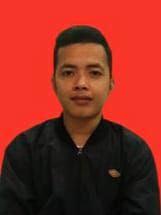 Nama			: Andi Saputra PasaribuNpm			: 153114337Tempat/Tanggal lahir	: Horuon, 14 Februari 1996 Jenis Kelamin		: Laki-lakiAgama			: IslamStatus			: Belum MenikahPekerjaan		: -Alamat			: Desa HoruonNo. Hp			: 0822 7750 7710 PENDIDIKAN	SD 			: SD Negeri 0408 Batang SosaSMP 			: SMP Negeri 3 SosaSMA/SMK		: SMA Negere 1 BarumunPerguruan Tinggi	: Universitas Muslim Nusantara Al-Washliyah   MedanFakultas		: EkonomiJurusan		: ManajemenJudul	: Pengaruh Citra Merek Dan Loyalitas Merek    Terhadap Ekuitas Merek Buavita Di Kalangan   Mahasiswa UMN Al-Washliyah MedanORANG TUA	Nama Ayah		: Abdul Hakim PasaribuPekerjaan		: PetaniNama Ibu		: Usnida PulunganPekerjaan		: Ibu Rumah TanggaAlamat	: Desa Horuon 					Medan, 21 Januari 2022					Hormat Sayas					Andi Saputra Pasaribu